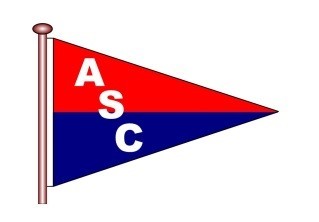 APPLICATION FOR MEMBERSHIPThank you for your application to join Ashlett Sailing Club. If you haven’t done already please visit our website www.ashlettsc.org where you will find a huge amount of information about the club. On receipt of your completed application, your name and photograph will be circulated to current members. If, after a period of 10 days, there have been no issues raised, you will be invited for interview – this is normally as close to the next Committee meeting as possible where, all being well, you will be proposed and accepted for Probationary Membership of 1 year. The Membership Secretary will contact you and request payment of the applicable fees.Please supply two references, which may be contacted if necessaryAll of the above details are required in full – If this is a Family application click here   ICE (In case of Emergency) Contact details  Please provide details of a responsible and capable person who will be able to act on your behalf should the need arise.  Please indicate by clicking in the relevant box the facilities you would like to make use of What sort of activities are you interested joining in at the clubPlease send /email one recent portrait picture of applicant.I consent to my information being held on a computer, and available to club members and directors only.I understand there may be a membership and facilities waiting list, and I accept the board’s decision as final.If my application is successful, I agree to abide by the rules of the Club, and I agree to pay the fees as soon as I am notified that I have been accepted.Visit www.ashlettsc.org  and look on the Home page for details of club fees.Email the completed form to ashlettmembership@gmail.com or print and post.One: Two: Mobile: Mobile: Email: Email: Applicant – Full Name Applicant – Full Name Address: Mobile : Address: Address: Email: Address: Post Code: Post Code: Name: Mobile: Relationship: Boat Details: - Name (if known) Boat Details: - Name (if known) Boat Details: - Name (if known) Boat Details: - Name (if known) Class/Design: Class/Design: Year: Year: LOA Beam Beam Draught Sail  Power Power Paddle If Motor/ Trailer sailer please indicate LOA inc trailer bar Mooring  Compound space  Hard standing   Racing   Cruising  Social events  Comments: Applicant: Date: 